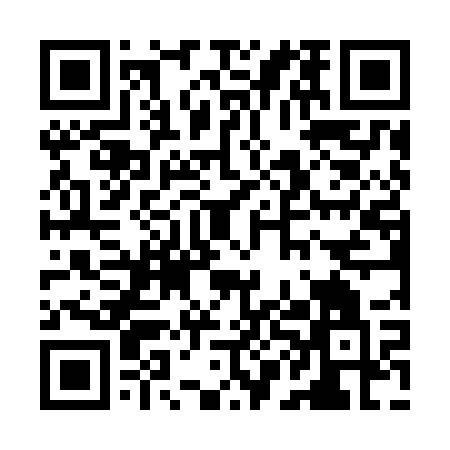 Ramadan times for Istvandi, HungaryMon 11 Mar 2024 - Wed 10 Apr 2024High Latitude Method: Midnight RulePrayer Calculation Method: Muslim World LeagueAsar Calculation Method: HanafiPrayer times provided by https://www.salahtimes.comDateDayFajrSuhurSunriseDhuhrAsrIftarMaghribIsha11Mon4:304:306:0911:594:005:505:507:2412Tue4:284:286:0711:594:025:525:527:2613Wed4:264:266:0511:594:035:535:537:2714Thu4:244:246:0411:594:045:545:547:2815Fri4:224:226:0211:584:055:565:567:3016Sat4:204:206:0011:584:065:575:577:3117Sun4:174:175:5811:584:075:585:587:3318Mon4:154:155:5611:574:086:006:007:3419Tue4:134:135:5411:574:096:016:017:3620Wed4:114:115:5211:574:106:036:037:3721Thu4:094:095:5011:574:116:046:047:3922Fri4:074:075:4811:564:126:056:057:4023Sat4:054:055:4611:564:136:076:077:4224Sun4:034:035:4411:564:146:086:087:4425Mon4:004:005:4211:554:156:096:097:4526Tue3:583:585:4011:554:166:116:117:4727Wed3:563:565:3811:554:176:126:127:4828Thu3:543:545:3711:544:186:136:137:5029Fri3:523:525:3511:544:196:156:157:5130Sat3:493:495:3311:544:206:166:167:5331Sun4:474:476:3112:545:217:177:178:551Mon4:454:456:2912:535:227:187:188:562Tue4:434:436:2712:535:237:207:208:583Wed4:404:406:2512:535:247:217:219:004Thu4:384:386:2312:525:257:227:229:015Fri4:364:366:2112:525:267:247:249:036Sat4:334:336:1912:525:277:257:259:057Sun4:314:316:1712:525:287:267:269:068Mon4:294:296:1612:515:297:287:289:089Tue4:264:266:1412:515:297:297:299:1010Wed4:244:246:1212:515:307:307:309:12